Name/Logo der SchuleName/Logo der SchuleName/Logo der SchuleBetriebsanweisungFür das Arbeiten anFormatkreissägen  Raum:VerantwortlichRaum:VerantwortlichRaum:VerantwortlichGefahren für Mensch und UmweltGefahren für Mensch und UmweltGefahren für Mensch und UmweltGefahren für Mensch und UmweltGefahren für Mensch und UmweltGefahren für Mensch und UmweltGefahren für Mensch und Umwelt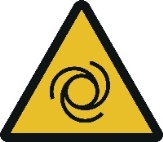 Schnitt- und Einzugsgefahr durch das schnell laufende Sägeblatt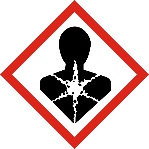 Gefahr durch das zu bearbeitende Material (Bruch, Splitter, wie z. B. bei Kunststoff, Oberflächenbeschaffenheit)Gefahr von Gehörschädigungen durch LärmGefahr durch unkontrolliert bewegte TeileGefahr beim Sägen durch HolzstaubSchnitt- und Einzugsgefahr durch das schnell laufende SägeblattGefahr durch das zu bearbeitende Material (Bruch, Splitter, wie z. B. bei Kunststoff, Oberflächenbeschaffenheit)Gefahr von Gehörschädigungen durch LärmGefahr durch unkontrolliert bewegte TeileGefahr beim Sägen durch HolzstaubSchnitt- und Einzugsgefahr durch das schnell laufende SägeblattGefahr durch das zu bearbeitende Material (Bruch, Splitter, wie z. B. bei Kunststoff, Oberflächenbeschaffenheit)Gefahr von Gehörschädigungen durch LärmGefahr durch unkontrolliert bewegte TeileGefahr beim Sägen durch HolzstaubSchnitt- und Einzugsgefahr durch das schnell laufende SägeblattGefahr durch das zu bearbeitende Material (Bruch, Splitter, wie z. B. bei Kunststoff, Oberflächenbeschaffenheit)Gefahr von Gehörschädigungen durch LärmGefahr durch unkontrolliert bewegte TeileGefahr beim Sägen durch HolzstaubSchnitt- und Einzugsgefahr durch das schnell laufende SägeblattGefahr durch das zu bearbeitende Material (Bruch, Splitter, wie z. B. bei Kunststoff, Oberflächenbeschaffenheit)Gefahr von Gehörschädigungen durch LärmGefahr durch unkontrolliert bewegte TeileGefahr beim Sägen durch HolzstaubSchutzmaßnahmen und VerhaltensregelnSchutzmaßnahmen und VerhaltensregelnSchutzmaßnahmen und VerhaltensregelnSchutzmaßnahmen und VerhaltensregelnSchutzmaßnahmen und VerhaltensregelnSchutzmaßnahmen und VerhaltensregelnSchutzmaßnahmen und Verhaltensregeln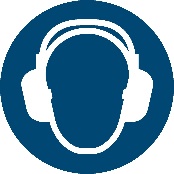 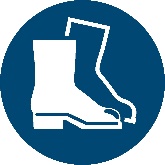 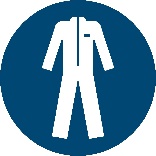 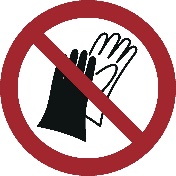 Der Abstand des Spaltkeils darf vom Sägeblatt nicht mehr als 8 mm betragenNur Kreissägeblätter verwenden, die mit dem Namen des Herstellers gekennzeichnet sindBei Verbundkreissägeblättern muss die zulässige Drehzahl zusätzlich angegeben sein und darf nicht überschritten werdenDie erforderlichen Hilfseinrichtungen müssen bei Bedarf benutzt werden (Parallelanschlag, Winkelanschlag, Keilschneideeinrichtung, Schiebestock)Auf die richtige Anbringung und Einstellung der Schutzhaube ist zu achtenBeim Einsetzschneiden Rückschlagklotz und Begrenzungsklotz verwendenJugendliche über 15 Jahre dürfen nur unter Aufsicht eines Fachkundigen und zu Ausbildungszwecken an Kreissägen arbeitenAuf einen sicheren Stand beim Arbeiten achtenSplitter und Späne dürfen nicht mit der Hand aus dem Bereich des laufenden Sägeblattes entfernt werdenVor dem Verlassen der Kreissäge die Maschine ausschaltenAuf Ordnung und Sauberkeit achtenBei Arbeiten mit der Formatkreissäge müssen eng anliegende Kleidung, Gehörschutz und den Tätigkeiten entsprechende Sicherheitsschuhe getragen werden. Keine Handschuhe!Auf Funktion der Absaugung achten, Anlauf abwarten.Alle Arbeiten nach TSM/M (erweiterte Informationen beachten!)Der Abstand des Spaltkeils darf vom Sägeblatt nicht mehr als 8 mm betragenNur Kreissägeblätter verwenden, die mit dem Namen des Herstellers gekennzeichnet sindBei Verbundkreissägeblättern muss die zulässige Drehzahl zusätzlich angegeben sein und darf nicht überschritten werdenDie erforderlichen Hilfseinrichtungen müssen bei Bedarf benutzt werden (Parallelanschlag, Winkelanschlag, Keilschneideeinrichtung, Schiebestock)Auf die richtige Anbringung und Einstellung der Schutzhaube ist zu achtenBeim Einsetzschneiden Rückschlagklotz und Begrenzungsklotz verwendenJugendliche über 15 Jahre dürfen nur unter Aufsicht eines Fachkundigen und zu Ausbildungszwecken an Kreissägen arbeitenAuf einen sicheren Stand beim Arbeiten achtenSplitter und Späne dürfen nicht mit der Hand aus dem Bereich des laufenden Sägeblattes entfernt werdenVor dem Verlassen der Kreissäge die Maschine ausschaltenAuf Ordnung und Sauberkeit achtenBei Arbeiten mit der Formatkreissäge müssen eng anliegende Kleidung, Gehörschutz und den Tätigkeiten entsprechende Sicherheitsschuhe getragen werden. Keine Handschuhe!Auf Funktion der Absaugung achten, Anlauf abwarten.Alle Arbeiten nach TSM/M (erweiterte Informationen beachten!)Der Abstand des Spaltkeils darf vom Sägeblatt nicht mehr als 8 mm betragenNur Kreissägeblätter verwenden, die mit dem Namen des Herstellers gekennzeichnet sindBei Verbundkreissägeblättern muss die zulässige Drehzahl zusätzlich angegeben sein und darf nicht überschritten werdenDie erforderlichen Hilfseinrichtungen müssen bei Bedarf benutzt werden (Parallelanschlag, Winkelanschlag, Keilschneideeinrichtung, Schiebestock)Auf die richtige Anbringung und Einstellung der Schutzhaube ist zu achtenBeim Einsetzschneiden Rückschlagklotz und Begrenzungsklotz verwendenJugendliche über 15 Jahre dürfen nur unter Aufsicht eines Fachkundigen und zu Ausbildungszwecken an Kreissägen arbeitenAuf einen sicheren Stand beim Arbeiten achtenSplitter und Späne dürfen nicht mit der Hand aus dem Bereich des laufenden Sägeblattes entfernt werdenVor dem Verlassen der Kreissäge die Maschine ausschaltenAuf Ordnung und Sauberkeit achtenBei Arbeiten mit der Formatkreissäge müssen eng anliegende Kleidung, Gehörschutz und den Tätigkeiten entsprechende Sicherheitsschuhe getragen werden. Keine Handschuhe!Auf Funktion der Absaugung achten, Anlauf abwarten.Alle Arbeiten nach TSM/M (erweiterte Informationen beachten!)Der Abstand des Spaltkeils darf vom Sägeblatt nicht mehr als 8 mm betragenNur Kreissägeblätter verwenden, die mit dem Namen des Herstellers gekennzeichnet sindBei Verbundkreissägeblättern muss die zulässige Drehzahl zusätzlich angegeben sein und darf nicht überschritten werdenDie erforderlichen Hilfseinrichtungen müssen bei Bedarf benutzt werden (Parallelanschlag, Winkelanschlag, Keilschneideeinrichtung, Schiebestock)Auf die richtige Anbringung und Einstellung der Schutzhaube ist zu achtenBeim Einsetzschneiden Rückschlagklotz und Begrenzungsklotz verwendenJugendliche über 15 Jahre dürfen nur unter Aufsicht eines Fachkundigen und zu Ausbildungszwecken an Kreissägen arbeitenAuf einen sicheren Stand beim Arbeiten achtenSplitter und Späne dürfen nicht mit der Hand aus dem Bereich des laufenden Sägeblattes entfernt werdenVor dem Verlassen der Kreissäge die Maschine ausschaltenAuf Ordnung und Sauberkeit achtenBei Arbeiten mit der Formatkreissäge müssen eng anliegende Kleidung, Gehörschutz und den Tätigkeiten entsprechende Sicherheitsschuhe getragen werden. Keine Handschuhe!Auf Funktion der Absaugung achten, Anlauf abwarten.Alle Arbeiten nach TSM/M (erweiterte Informationen beachten!)Verhalten bei Störungen und im GefahrenfallVerhalten bei Störungen und im GefahrenfallVerhalten bei Störungen und im GefahrenfallVerhalten bei Störungen und im GefahrenfallVerhalten bei Störungen und im GefahrenfallVerhalten bei Störungen und im GefahrenfallVerhalten bei Störungen und im Gefahrenfall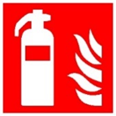 Bei Störungen oder Schäden an Maschinen oder Schutzausrüstungen       Maschine ausschalten und vor unbefugtem Wiederanschalten sichernLehrer informierenSchäden nur von Fachpersonal beseitigen lassenIm Brandfall Löschversuch unternehmenBei Störungen oder Schäden an Maschinen oder Schutzausrüstungen       Maschine ausschalten und vor unbefugtem Wiederanschalten sichernLehrer informierenSchäden nur von Fachpersonal beseitigen lassenIm Brandfall Löschversuch unternehmenBei Störungen oder Schäden an Maschinen oder Schutzausrüstungen       Maschine ausschalten und vor unbefugtem Wiederanschalten sichernLehrer informierenSchäden nur von Fachpersonal beseitigen lassenIm Brandfall Löschversuch unternehmenBei Störungen oder Schäden an Maschinen oder Schutzausrüstungen       Maschine ausschalten und vor unbefugtem Wiederanschalten sichernLehrer informierenSchäden nur von Fachpersonal beseitigen lassenIm Brandfall Löschversuch unternehmenErste HilfeErste HilfeErste HilfeErste HilfeErste HilfeErste HilfeErste Hilfe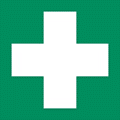 Maschine abschalten und sichernDen Lehrer (Ersthelfer) informieren (siehe Alarmplan)Verletzungen sofort versorgenEintragung in das Verbandbuch vornehmenNotruf: 112					Krankentransport:  19222Maschine abschalten und sichernDen Lehrer (Ersthelfer) informieren (siehe Alarmplan)Verletzungen sofort versorgenEintragung in das Verbandbuch vornehmenNotruf: 112					Krankentransport:  19222Maschine abschalten und sichernDen Lehrer (Ersthelfer) informieren (siehe Alarmplan)Verletzungen sofort versorgenEintragung in das Verbandbuch vornehmenNotruf: 112					Krankentransport:  19222Maschine abschalten und sichernDen Lehrer (Ersthelfer) informieren (siehe Alarmplan)Verletzungen sofort versorgenEintragung in das Verbandbuch vornehmenNotruf: 112					Krankentransport:  19222InstandhaltungInstandhaltungInstandhaltungInstandhaltungInstandhaltungInstandhaltungInstandhaltungInstandsetzung nur durch beauftragte und unterwiesene Personen.Bei Rüst- Einstellungs-, Wartungs- und Pflegearbeiten Maschine vom Netz trennen bzw. sichernMaschine nach Arbeitsende reinigenE-Check alle vier Jahre  (bei stationärer Installation!)Instandsetzung nur durch beauftragte und unterwiesene Personen.Bei Rüst- Einstellungs-, Wartungs- und Pflegearbeiten Maschine vom Netz trennen bzw. sichernMaschine nach Arbeitsende reinigenE-Check alle vier Jahre  (bei stationärer Installation!)Instandsetzung nur durch beauftragte und unterwiesene Personen.Bei Rüst- Einstellungs-, Wartungs- und Pflegearbeiten Maschine vom Netz trennen bzw. sichernMaschine nach Arbeitsende reinigenE-Check alle vier Jahre  (bei stationärer Installation!)Instandsetzung nur durch beauftragte und unterwiesene Personen.Bei Rüst- Einstellungs-, Wartungs- und Pflegearbeiten Maschine vom Netz trennen bzw. sichernMaschine nach Arbeitsende reinigenE-Check alle vier Jahre  (bei stationärer Installation!)Freigabe:Bearbeitung:23. April 2021Schulleitung